附件3：证件照拍摄要求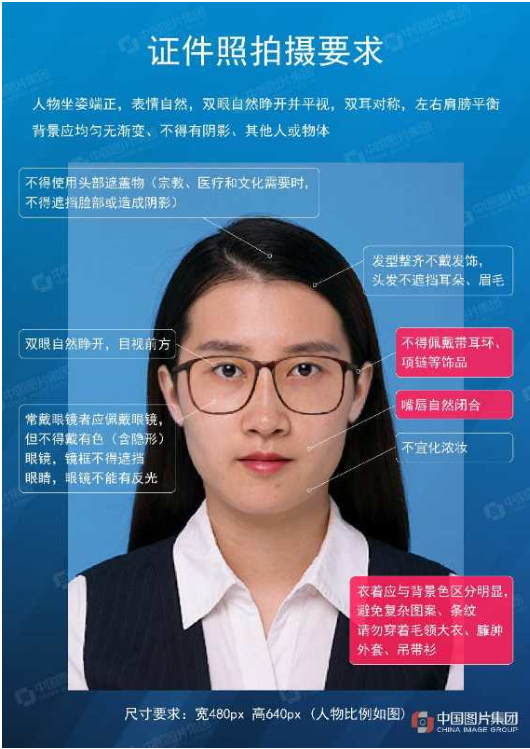 